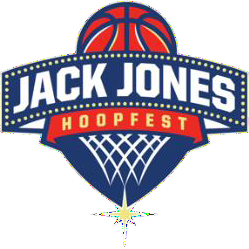 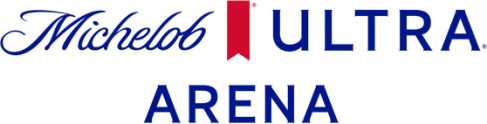 Field Announced for 2022 Jack Jones Hoopfest at Michelob ULTRA Arena in Las Vegas December 10 & 12Tickets on Sale Saturday, July 16LAS VEGAS (July 11, 2022) – Michelob ULTRA Arena at Mandalay Bay Resort and Casino in Las Vegas will host Creighton University, Brigham Young University, Arizona State University, Southern Utah University, and California State University Fullerton in the Jack Jones Hoopfest on December 10 and 12.The Creighton Bluejays, led by head coach Greg McDermott, enter the season off of a second straight NCAA Tournament appearance. With the addition of Baylor Scheierman and returners Ryan Nembhard and Ryan Kalkbrenner, the Bluejays are widely expected to be a preseason Top 10 team.The BYU Cougars narrowly missed the NCAA Tournament last season but have thrived in the transfer portal, most recently adding guard Rudi Williams and Arkansas transfer Jaxson Robinson.The Arizona State Sun Devils enter the season with a re-tooled roster that includes the Cambridge brothers as well as Michigan transfer Frankie Collins.Southern Utah won the Big Sky two years ago and finished second in the regular season last year. Cal State Fullerton made its second NCAA Tournament appearance in four years after winning the Big West Conference Tournament.Fans can purchase tickets starting on July 16 at 8 a.m. PT on sportsnetworkllc.com and axs.com.About Michelob ULTRA ArenaThe Michelob ULTRA Arena is a multi-purpose arena home to World Championship Boxing, premier concerts and special events. With seating for as many as 12,000, the arena, which was recently renovated in 2018, offers excellent sightlines and state-of-the-art lighting and sound. The entertainment venue is home to the WNBA’s Las Vegas Aces, the city’s first professional basketball team, and has hosted prominent events and concerts such as Justin Timberlake, KISS, Taylor Swift, Kenny Chesney, Alicia Keys, Rihanna, Christina Aguilera, Katy Perry, John Mayer, Metallica, Ozzy Osbourne, Alejandro Fernandez and David Foster & Friends. World championship boxing events have featured fighters including Oscar De La Hoya, Manny Pacquiao, Floyd Mayweather, Shane Mosley and Bernard Hopkins.The Michelob ULTRA Arena also has been home to multiple Ultimate Fighting Championship (UFC) events, USA Basketball and the Latin Billboard Music Awards.###